FINANȚAT DE UE/TERMENI DE REFERINȚĂprivind selectarea unei/unor companii care vor presta servicii de construcție pentru trei beneficiari în cadrul Programului de Granturi mici pentru inițiative comunitare destinat comunităților partenere ale proiectului EVA ”Promovarea egalității de gen în raioanele Cahul și Ungheni”Raionul Ungheni14.03.2022Centrul „Parteneriat pentru Dezvoltare” (CPD) anunță concurs de oferte în vederea selectării unei/unor companii de construcție pentru implementarea activităților din cadrul Programului de Granturi mici pentru comunitățile partenere ale proiectului EVA ”Promovarea egalității de gen în raioanele Cahul și Ungheni”. Programul de granturi mici pentru inițiative comunitare este realizat de AO Centrul Național de Studii și Informare pentru Problemele Femeii ”Parteneriat pentru Dezvoltare” (CPD)  în cadrul Proiectului EVA „Promovarea egalității de gen în raioanele Cahul și Ungheni”, finanțat de Uniunea Europeană și implementat de UN Women în parteneriat cu UNICEF, în baza Acordului de Colaborare cu UN Women (Entitatea Națiunilor Unite pentru Egalitate de Gen și Abilitarea Femeilor).Programul de Granturi Mici urmărește implementarea unor inițiative locale, care își propun să mobilizeze membrii comunității pentru a soluționa o problemă importantă din comunitate, într-un mod care va asigura împuternicirea fetelor și femeilor și promovarea egalității de gen.Obiectivul concursului: Contractarea unei/unor companii pentru prestarea serviciilor de construcție pentru trei beneficiari din Raionul Ungheni. Detaliile privind specificațiile tehnice sunt prezentate în Anexa 1 de mai jos. Localitățile unde vor avea loc lucrările sunt indicate în Anexa 1 de mai jos. *Specificațiile tehnice prezentate sunt estimative și pot fi ajustate de compania de construcție în funcție de măsurările făcute la fața locului și în coordonare cu beneficiarul final.**Orice companie poate aplica concomitent pentru toate 3 localități, pentru numai două sau doar pentru o localitate, în dependență de capacitatea sa de a oferi serviciile solicitate.Rezultate așteptate: Compania selectată va presta serviciile specificate conform condițiilor solicitate de Centrul „Parteneriat pentru Dezvoltare” în prezentul document şi în baza contractului semnat între părţi (compania selectată şi CPD).DOSARUL DE APLICARE va include în mod OBLIGATORIU următoarele elemente: Copia certificatului de înregistrareOferta financiară, în MDL, la cota zero TVA – actele privind aplicarea scutirii de TVA cu drept de deducere vor fi expediate furnizorului selectat / furnizorilor selectați; Declarația de Integritate semnată (Anexa 2 de mai jos).*Termenul de livrare va fi stabilit de fiecare pentru fiecare lot în parte, de comun acord cu furnizorul selectat, dar nu va depăși 60 de zile calendaristice din momentul semnării contractului. MODUL DE ÎNTOCMIRE A OFERTELOR FINANCIARE:Oferta financiară va indica, în mod obligatoriu data, semnătura, amprenta ștampilei, rechizitele bancare și datele de contact (adresă, telefon fix, telefon mobil, e-mail) ale furnizorului. Modelul ofertei financiare a se vedea în Anexa 1 a acestui document. Alternativ, compania poate substitui Anexa 1 printr-un deviz de cheltuieli elaborat special în scopul executării lucrărilor solicitate.  (!) Oferta financiară nesemnată, nedatată şi neștampilată nu va fi valabilă.CERINȚE MINIME DE CALIFICARE:Pentru a se califica, furnizorul aplicant trebuie să aibă cel puțin doi ani de activitate în domeniul serviciilor solicitate. CRITERII DE EVALUARE:Oferta financiară va fi evaluată în baza principiului celui mai mic preț dintre ofertele tehnic acceptabile (în procesul de evaluare se va ține cont de raportul preț-calitate).Termenii de  prestare a serviciului și condițiile de garanție propuse. **Companiile incluse în Lista de interdicție a operatorilor economici ai Agenției de Achiziții Publice https://tender.gov.md/ro/lista-de-interdictie nu vor fi acceptate la concurs și vor fi descalificate automat. PLATA PENTRU SERVICIILE PRESTATECPD va efectua plățile prin virament bancar, după recepționarea lucrărilor. Transferul către prestator va fi efectuat în lei (MDL). Perioada de executare a contractului aprilie – iunie 2022.INSTRUCȚIUNI PRIVIND DEPUNEREA DOSARULUI DE  APLICARE: Ofertele însoțite de toate documentele, parte a dosarului de aplicare, vor fi expediate doar în format electronic la adresele de email:ana.diaconu0106@gmail.com și al.ermolenco@gmail.comSubiectului mesajului va indica numele companiei și denumirea cererii de oferte, după modelul: ”Denumirea Companiei - Oferta servicii de construcții Raionul Ungheni, Lot nr. X”Termenul limită pentru depunerea ofertelor este 21 martie  2022. Pentru informații suplimentare: Ana Diaconu: tel: 0797 08 330.Galina Precup: tel: 0795 53 040Anexa 1Modelul ofertei financiare**Compania/organizația/furnizorul aplicant/ă poate substitui această ofertă financiară printr-un deviz de cheltuieli elaborat special în scopul executării acestei lucrări**Specificațiile tehnice prezentate sunt estimative și pot fi ajustate de compania de construcție în funcție de măsurările făcute la fața locului și în coordonare cu beneficiarul final. Anexa 2DECLARAȚIE DE INTEGRITATEpentru furnizorii de servicii şi bunuriPrin prezenta, ___________________________________________________________, reprezentată de către(denumirea furnizorului/furnizoarei)_____________________________________________________________ declară pe propria răspundere, că:(funcţia, numele şi prenumele)nu va fi implicat(ă) în comiterea de infracţiuni, evaziune fiscală, acte conexe corupţiei sau fapte de comportament corupţional;nu va fi implicat(ă) în obţinerea unor avantaje (ne)patrimoniale nejustificate;nu va primi/oferi cadouri sub formă de bunuri sau servicii de la/către Beneficiar care pot influenţa decizia Beneficiarului sau furnizorului;nu va participa la activități frauduloase care duc la un câștig personal sau pentru Beneficiar;nu va ȋncuraja şi falsifica documentele, inclusiv ajustarea neoficială post-factum semnării acestora;nu va tolera conflictul de interes şi va anunţa imediat Beneficiarul despre aceasta;nu va divulga date cu caracter personal, fară acordul prealabil al Beneficiarului;nu va accepta şi incuraja mişcări băneşti fără documente de suport autentificate prin semnătură şi ştampilă (contract, cont de plată, facturi, act de predare-primire etc.);nu va accepta şi ȋncuraja plata remunerării nedeclarate fiscal;nu va ȋncuraja şi accepta lucrul cu mijloace băneşti sub formă de cash.Mă angajez să raportez imediat Beneficiarului orice situaţie sau posibilă situaţie de fraudă şi să declar orice modificare apărută în legătură cu cele menționate mai sus, la adresa de e-mail: cpd.integritate@gmail.com.Sunt conştient(ă) că nerespectarea declaraţiei de integritate şi generarea situaţiilor de fraudă pot conduce la rezilierea imediată a contractului ȋncheiat ȋntre părţi, cheltuielile fiind suportate de partea vinovată.Data____________________________Semnătura  ______________________L.Ș.NItemSpecificaţiiUnitatea de măsurăCantitatea conform datelor din proiect Cantitatea conform datelor din proiect Cantitatea conform datelor din proiect Preţ unitate, MDL TVA 0Preţ unitate, MDL TVA 0Suma totală, MDL TVA 0Lot. Nr. 1. Raionul Ungheni , s.Mănoilești, Construcția trotuarului – 270 metriLot. Nr. 1. Raionul Ungheni , s.Mănoilești, Construcția trotuarului – 270 metriLot. Nr. 1. Raionul Ungheni , s.Mănoilești, Construcția trotuarului – 270 metriLot. Nr. 1. Raionul Ungheni , s.Mănoilești, Construcția trotuarului – 270 metriLot. Nr. 1. Raionul Ungheni , s.Mănoilești, Construcția trotuarului – 270 metriLot. Nr. 1. Raionul Ungheni , s.Mănoilești, Construcția trotuarului – 270 metriLot. Nr. 1. Raionul Ungheni , s.Mănoilești, Construcția trotuarului – 270 metriLot. Nr. 1. Raionul Ungheni , s.Mănoilești, Construcția trotuarului – 270 metriLot. Nr. 1. Raionul Ungheni , s.Mănoilești, Construcția trotuarului – 270 metriLot. Nr. 1. Raionul Ungheni , s.Mănoilești, Construcția trotuarului – 270 metri1.1.Manopera Pavator1.1.Manopera Muncitor necalificat 1.1.Manopera Muncitor deservire Total Manopera Total Manopera Total Manopera Total Manopera Total Manopera Total Manopera Total Manopera Total Manopera 1.2.Materiale Nisip sortat nespălat de râu și lacuri 0,0-3,0 mm1.2.Materiale Nisip pentru construcții 0,3-0,7 mm (pentru rosturi)1.2.Materiale Nisip pentru construcții 0,3-0,7 mm (pentru strat)1.2.Materiale Ciment portland P 40 saci S3881.2.Materiale Ciment portland M400 saci (pentru rosturi)1.2.Materiale Ciment portland M400 saci (pentru strat)1.2.Materiale Plăci din beton pentru trotuare 1.2.Materiale Beton clasa B151.2.Materiale Bordura beton pentru trotuare dimensiuni 750 x 150 x 100 B 21.2.Materiale Disc pentru tăiat plăci 1.2.Materiale Apa pentru mortare și betoane Total Materiale de construcțiiTotal Materiale de construcțiiTotal Materiale de construcțiiTotal Materiale de construcțiiTotal Materiale de construcțiiTotal Materiale de construcțiiTotal Materiale de construcțiiTotal Materiale de construcții1.4.CASMCASMCASMCASMCASMCASMCASM1.5. Transportarea materialelor Transportarea materialelor Transportarea materialelor Transportarea materialelor Transportarea materialelor Transportarea materialelor Transportarea materialelor 1.6. Cheltuieli de regie Cheltuieli de regie Cheltuieli de regie Cheltuieli de regie Cheltuieli de regie Cheltuieli de regie Cheltuieli de regie 1.7.Beneficiu de devizBeneficiu de devizBeneficiu de devizBeneficiu de devizBeneficiu de devizBeneficiu de devizBeneficiu de devizTotal Deviz Total Deviz Total Deviz Total Deviz Total Deviz Total Deviz Total Deviz Total Deviz Termenul de executare a lucrărilor Termenul de executare a lucrărilor Termenul de executare a lucrărilor Termenul de executare a lucrărilor Termenul de executare a lucrărilor Termenul de executare a lucrărilor Termenul de executare a lucrărilor Termenul de executare a lucrărilor 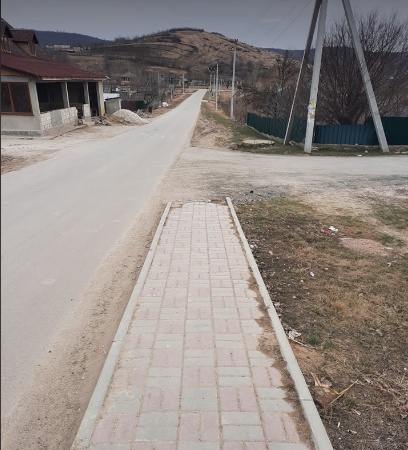 Lot. Nr. 2.  Raionul Ungheni , s. Rădenii Vechi, Amenajarea intrării în incinta gimnaziului– repararea terasei (90 metri pătrați), repararea scărilor (3metri pătrați).Lot. Nr. 2.  Raionul Ungheni , s. Rădenii Vechi, Amenajarea intrării în incinta gimnaziului– repararea terasei (90 metri pătrați), repararea scărilor (3metri pătrați).Lot. Nr. 2.  Raionul Ungheni , s. Rădenii Vechi, Amenajarea intrării în incinta gimnaziului– repararea terasei (90 metri pătrați), repararea scărilor (3metri pătrați).Lot. Nr. 2.  Raionul Ungheni , s. Rădenii Vechi, Amenajarea intrării în incinta gimnaziului– repararea terasei (90 metri pătrați), repararea scărilor (3metri pătrați).Lot. Nr. 2.  Raionul Ungheni , s. Rădenii Vechi, Amenajarea intrării în incinta gimnaziului– repararea terasei (90 metri pătrați), repararea scărilor (3metri pătrați).Lot. Nr. 2.  Raionul Ungheni , s. Rădenii Vechi, Amenajarea intrării în incinta gimnaziului– repararea terasei (90 metri pătrați), repararea scărilor (3metri pătrați).Lot. Nr. 2.  Raionul Ungheni , s. Rădenii Vechi, Amenajarea intrării în incinta gimnaziului– repararea terasei (90 metri pătrați), repararea scărilor (3metri pătrați).Lot. Nr. 2.  Raionul Ungheni , s. Rădenii Vechi, Amenajarea intrării în incinta gimnaziului– repararea terasei (90 metri pătrați), repararea scărilor (3metri pătrați).Lot. Nr. 2.  Raionul Ungheni , s. Rădenii Vechi, Amenajarea intrării în incinta gimnaziului– repararea terasei (90 metri pătrați), repararea scărilor (3metri pătrați).Lot. Nr. 2.  Raionul Ungheni , s. Rădenii Vechi, Amenajarea intrării în incinta gimnaziului– repararea terasei (90 metri pătrați), repararea scărilor (3metri pătrați).2.1 Manopera Betonist 2.1 Manopera Fierar beton2.1 Manopera Dulgher 2.1 Manopera Mozaicar2.1 Manopera Zugrav vopsitor 2.1 Manopera Muncitor necalificat2.1 Manopera Muncitor deservire CM2.1 Manopera Muncitor deservire CM2.1 Manopera Muncitor deservire 2.1 Manopera Muncitor deservire mine subteraneTotal ManoperaTotal ManoperaTotal ManoperaTotal ManoperaTotal ManoperaTotal ManoperaTotal ManoperaTotal Manopera2.2. Materiale Pietriș ciuruit spălat de mal 7-30mm2.2. Materiale Nisip sortat nespălat de râu2.2. Materiale Lemn rotund de rășinoase2.2. Materiale Scânduri de rășinoase2.2. Materiale Dulapi de rășinoase2.2. Materiale Distanțiere de rost2.2. Materiale Material mărunt (dulapi de rășinoase)2.2. Materiale Decofrol2.2. Materiale Amorsa grund2.2. Materiale Fuga2.2. Materiale Banca pe 2 picioare2.2. Materiale Masă pentru parc2.2. Materiale Ciment metalurgic  cu adaosuri M30 saci S15002.2. Materiale Fixator pentru consolidare și izolare start suport2.2. Materiale Plăci sau pișcoturi de gresie2.2. Materiale Beton2.2. Materiale Adeziv pentru placare2.2. Materiale Sârma moale obișnuită D=1,5 OL32S 8892.2. Materiale Sârmă neagra moale D=2,5 mm2.2. Materiale Plasă sudată PT.B.A.din OL 37 TIP 106G-126 S438/3-802.2. Materiale Cuie cu cap conic tip A pentru construcții2.2. Materiale Apă pentru mortare și betoane2.2. Materiale Apă  pentru mortare și betoane2.2. Materiale Apă  pentru mortare și betoane2.2. Materiale Hârtie pentru șlefuit uscataTotal Materiale de construcție Total Materiale de construcție Total Materiale de construcție Total Materiale de construcție Total Materiale de construcție Total Materiale de construcție Total Materiale de construcție Total Materiale de construcție 2.3.Utilaje Macara de fereastră2.3.Utilaje Macara2.3.Utilaje Utilaj de ridicat pentru lucrări de finisaj2.3.Utilaje Mixer electric2.3.Utilaje Vibrator de suprafațăTotal UtilajeTotal UtilajeTotal UtilajeTotal UtilajeTotal UtilajeTotal UtilajeTotal UtilajeTotal Utilaje2.4.CASMCASMCASMCASMCASMCASMCASM2.5.Transportarea materialelor Transportarea materialelor Transportarea materialelor Transportarea materialelor Transportarea materialelor Transportarea materialelor Transportarea materialelor 2.6.Cheltuieli de regie Cheltuieli de regie Cheltuieli de regie Cheltuieli de regie Cheltuieli de regie Cheltuieli de regie Cheltuieli de regie 2.7. Beneficiu de devizBeneficiu de devizBeneficiu de devizBeneficiu de devizBeneficiu de devizBeneficiu de devizBeneficiu de devizTotal DevizTotal DevizTotal DevizTotal DevizTotal DevizTotal DevizTotal DevizTotal DevizLot. Nr. 3.  Raionul Ungheni , s. Frăsinești, Reparația căminului cultural  Lot. Nr. 3.  Raionul Ungheni , s. Frăsinești, Reparația căminului cultural  Lot. Nr. 3.  Raionul Ungheni , s. Frăsinești, Reparația căminului cultural  Lot. Nr. 3.  Raionul Ungheni , s. Frăsinești, Reparația căminului cultural  Lot. Nr. 3.  Raionul Ungheni , s. Frăsinești, Reparația căminului cultural  Lot. Nr. 3.  Raionul Ungheni , s. Frăsinești, Reparația căminului cultural  Lot. Nr. 3.  Raionul Ungheni , s. Frăsinești, Reparația căminului cultural  Lot. Nr. 3.  Raionul Ungheni , s. Frăsinești, Reparația căminului cultural  Lot. Nr. 3.  Raionul Ungheni , s. Frăsinești, Reparația căminului cultural  Lot. Nr. 3.  Raionul Ungheni , s. Frăsinești, Reparația căminului cultural  3.1.Manopera Muncitor 3.1.Manopera Tencuitor 3.1.Manopera Finisor MP3.1.Manopera Mozaicar 3.1.Manopera Ipsosar3.1.Manopera Electrician în construcții3.1.Manopera Zugrav vopsitor 3.1.Manopera Tîmplar3.1.Manopera Muncitor deservire CM3.1.Manopera Muncitor deservire CMTotal ManoperaTotal ManoperaTotal ManoperaTotal ManoperaTotal ManoperaTotal ManoperaTotal ManoperaTotal Manopera3.2.Materiale Colofoniu de pin3.2.Materiale Ațe aspre3.2.Materiale Bumbac de șters 3.2.Materiale Petrol de aviație ”Б-70”3.2.Materiale Diburi3.2.Materiale Lac ”БТ-577”3.2.Materiale Panglica din polietilenă cu strat lipicios marca ”A”3.2.Materiale Nisip sortat nespălat de râuși lacuri 0,0-3,0 mm3.2.Materiale Distanțieri de rost3.2.Materiale Uși din profiluri din mase plastice inclusiv armaturile si accesoriile necesare3.2.Materiale Spuma de poliuretan3.2.Materiale Amorsa-grund3.2.Materiale Amorsa-grund betonocontact3.2.Materiale Vopsea pe baza de copolimeri vinilici3.2.Materiale Fuga3.2.Materiale Chit siliconic3.2.Materiale Ciment metalurgic cu adaosuri M 30 saci S15003.2.Materiale VAR PASTA3.2.Materiale Fixator pentru consolidare si izolare strat suport3.2.Materiale Ipsos pentru construcții tip A3.2.Materiale Placi sau pișcoturi de gresie3.2.Materiale Mortar de ipsos (pt.informatie)3.2.Materiale Mortar ciment-var 50-T(pt.informatie)3.2.Materiale Adeziv pentru placarea placilor de gresie 3.2.Materiale Hârtie pentru șlefuit uscată 23x30 gr 6 3.2.Materiale Hârtie pentru șlefuit uscată 23x30 gr 6 3.2.Materiale Panouri "Armstrong" cu sistem grila (aparenta sau ascunsa) pentru suspendarea panourilor prefabricate 3.2.Materiale Priza 3.2.Materiale Doze pentru aparate 3.2.Materiale Șuruburi cu cap înecat crestat 6 x 30 mm 3.2.Materiale Șurub cap înecat crestat L 3 x 40 3.2.Materiale Diblu din metal 3.2.Materiale Energie electrica 3.2.Materiale Apă pentru mortare şi betoane 3.2.Materiale Apă pentru mortare şi betoane 3.2.Materiale Aliaje de lipit din staniu-plumb fără stibiu, marca "ПОС30" 3.2.Materiale Propan-butan, amestec tehnic 3.2.Materiale Hârtie pentru șlefuit uscata 3.2.Materiale Cablu ВВГнг-FRLS 3*2.53.2.Materiale Corp de iluminat cu lămpi LED Pătrat18W Ceilling PanelTotal Materiale de construcțieTotal Materiale de construcțieTotal Materiale de construcțieTotal Materiale de construcțieTotal Materiale de construcțieTotal Materiale de construcțieTotal Materiale de construcțieTotal Materiale de construcție3.3.Utilaj Mașini de montare pentru executarea3.3.Utilaj Macara de fereastră3.3.Utilaj Utilaj de ridicat pentru lucrări de finisaj3.3.Utilaj Mixer electric3.3.Utilaj Malaxor pentru mortar de 200 L acționat electric Total utilajeTotal utilajeTotal utilajeTotal utilajeTotal utilajeTotal utilajeTotal utilajeTotal utilaje3.4.CASMCASMCASMCASMCASMCASMCASM3.5.Transportarea materialelor Transportarea materialelor Transportarea materialelor Transportarea materialelor Transportarea materialelor Transportarea materialelor Transportarea materialelor 3.6.Cheltuieli de regie Cheltuieli de regie Cheltuieli de regie Cheltuieli de regie Cheltuieli de regie Cheltuieli de regie Cheltuieli de regie 3.7.Beneficiu de devizBeneficiu de devizBeneficiu de devizBeneficiu de devizBeneficiu de devizBeneficiu de devizBeneficiu de devizTotal DevizTotal DevizTotal DevizTotal DevizTotal DevizTotal DevizTotal DevizTotal DevizSemnătura confirmă următoarele:- oferta financiară este valabilă 30 zile.- termenul de executare a lucrărilor din ziua semnării contractului: maximum 60 zile.Numele Prenumele: ________________                                                                        Semnătură: ______________________Datele bancare:L.S.Semnătura confirmă următoarele:- oferta financiară este valabilă 30 zile.- termenul de executare a lucrărilor din ziua semnării contractului: maximum 60 zile.Numele Prenumele: ________________                                                                        Semnătură: ______________________Datele bancare:L.S.Semnătura confirmă următoarele:- oferta financiară este valabilă 30 zile.- termenul de executare a lucrărilor din ziua semnării contractului: maximum 60 zile.Numele Prenumele: ________________                                                                        Semnătură: ______________________Datele bancare:L.S.Semnătura confirmă următoarele:- oferta financiară este valabilă 30 zile.- termenul de executare a lucrărilor din ziua semnării contractului: maximum 60 zile.Numele Prenumele: ________________                                                                        Semnătură: ______________________Datele bancare:L.S.Semnătura confirmă următoarele:- oferta financiară este valabilă 30 zile.- termenul de executare a lucrărilor din ziua semnării contractului: maximum 60 zile.Numele Prenumele: ________________                                                                        Semnătură: ______________________Datele bancare:L.S.Semnătura confirmă următoarele:- oferta financiară este valabilă 30 zile.- termenul de executare a lucrărilor din ziua semnării contractului: maximum 60 zile.Numele Prenumele: ________________                                                                        Semnătură: ______________________Datele bancare:L.S.Semnătura confirmă următoarele:- oferta financiară este valabilă 30 zile.- termenul de executare a lucrărilor din ziua semnării contractului: maximum 60 zile.Numele Prenumele: ________________                                                                        Semnătură: ______________________Datele bancare:L.S.Semnătura confirmă următoarele:- oferta financiară este valabilă 30 zile.- termenul de executare a lucrărilor din ziua semnării contractului: maximum 60 zile.Numele Prenumele: ________________                                                                        Semnătură: ______________________Datele bancare:L.S.Semnătura confirmă următoarele:- oferta financiară este valabilă 30 zile.- termenul de executare a lucrărilor din ziua semnării contractului: maximum 60 zile.Numele Prenumele: ________________                                                                        Semnătură: ______________________Datele bancare:L.S.Semnătura confirmă următoarele:- oferta financiară este valabilă 30 zile.- termenul de executare a lucrărilor din ziua semnării contractului: maximum 60 zile.Numele Prenumele: ________________                                                                        Semnătură: ______________________Datele bancare:L.S.